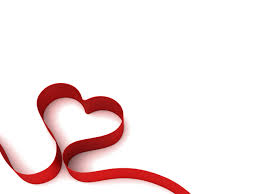 花蓮縣宜昌國民小學親職教育講座暨親子工作坊      110.12.04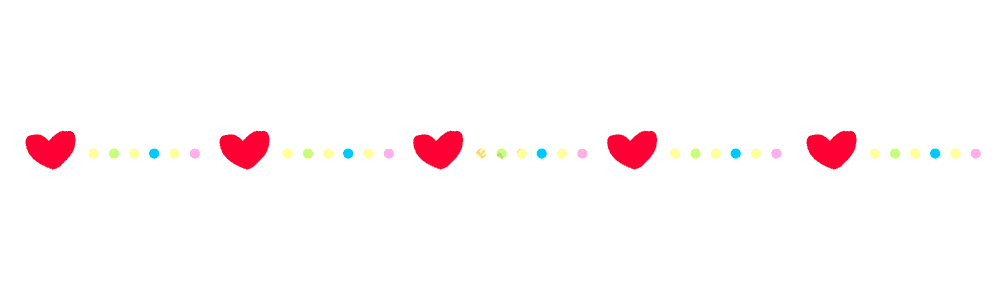 花蓮縣宜昌國民小學親職教育講座暨親子工作坊       110.12.04學生姓名就讀班級連  越         一年2班吳恩浩一年3班蔡宏逸一年3班周政澔\一年3班吳羽喬一年3班楊珽鈞一年3班李姿妤二年2班趙彥妮二年2班宋德佳二年4班郭爵寬三年1班呂芝瑩三年1班林琪軒三年1班賴欣榮三年1班江恩語三年3班學生姓名就讀班級謝芮嘉三年4班謝承孝三年5班尤嘉綺三年5班盧梅瑜四年2班邱惟浩四年5班張立承四年5班鍾永滐五年3班趙湘綾五年3班薛志忠五年4班林昱廷六年1班余冠葳六年3班蔡函縈六年5班鄭筑云二年5班